Better 2 Write Essay ContestOne Better 2 Write essay winner from each synagogue will receive up to 50% of the cost of (i) a satisfactory Jewish summer camp program, with a maximum award of $5,000 or (ii) satisfactory semester/gap-year program in Israel, with a maximum award of $8,000, for the benefit of the winning author.Criteria for submissions:Topic of the essay, short story (describing actual events – not fiction), or article must include senior citizens, the elderly, growing old, or intergenerational experiences.Essay may be based on the students’ participation in Better Together or experiences with the elderly independent of the program; however essays may NOT be about students’ experiences with their grandparents or family members.Students must participate in at least 70% of the Better Together program events.Essays must reflect student work, although faculty or parents may assist with editing.Essays must be saved as a Word document and must be 2-4 pages, double spaced (2.0 line spacing) with 1 inch margins.Deadlines:First draft of essays due to Rabbi Roni (rhandler@btbj.org) by Saturday, February 1st. Rabbi Roni will work with students one-on-one to edit first draft.Final draft of essays due to Rabbi Roni by  Wedenesday, February 19th in order to be considered for the Better 2 Write prize. 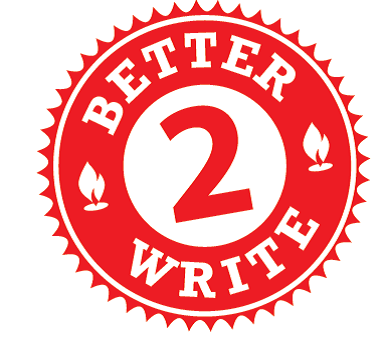 